Утверждена протоколомсобрания местного сообщества        ПРОГРАММА РАЗВИТИЯ МЕСТНОГО СООБЩЕСТВАКызылжарского сельского округа(наименование города районного значения, села, поселка, сельского округа Астраханского района Акмолинской области(наименование района и области)НА 2020-2022 ГОДЫРазработчик: ГУ «Аппарат акимаКызылжарскогосельского округа Астраханского района Акмолинской области»ОБЩЕЕ ОПИСАНИЕII. АНАЛИЗ ТЕКУЩЕЙ СИТУАЦИИ2.1 Развитие Кызылжарского сельского округа Астраханского района Акмолинской областиНАСЕЛЕНИЕПрограмма развития местного сообщества на 2020-2022 годы (далее - Программа) предусмотрена для обеспечения благоприятных условий для сельского населения и жителей близлежащих населенных пунктов Кызылжарского сельского округа.Население на 1 января 2019 года составляет 1378 человек. Согласно данных за пятилетний период:Численность населения с 2015 года снизилась на 44 человека, что составляет 4 %.Средняя рождаемость за данный период составляет 18 детей, смертность – 14 человек.Отрицательно Сальдо миграции за анализируемый период составило -44, выбытие с территории сельского округа в основном за пределы Республики Казахстан, в страны ближнего зарубежья, часть по области, по Казахстану.Одним из основных причин переезда населения называется возвращение на этническую родину: в Россию, в Германию. Миграция молодежи связана с поиском работы или на учебу проходит в основном в соседние области Казахстана и Россию.Численность экономически активного населения с 2016 года снизилась на 115 человек,  количество пенсионеров в среднем 200 человек. Количество молодежи уменьшилось на 8 человек или на 3%. СЕЛЬСКОЕ ХОЗЯЙСТВОПо сельскому округу зарегистрировано 5ТОО и 3КХ, 19 индивидуальных предпринимателей. Растениеводство - основной вид деятельности сельхозпредприятий округа.ТОО «Фермер-2010», ТОО «Оксановка-1» оснащены новой современной техникой. Остальные КХ работают на старой технике. Диверсификацию производства осуществляют также только ТОО  «Фермер 2010» и ТОО  «Оксановка-1», остальные сеют монокультуры- пшеницу или ячмень.ПРЕДПРИНИМАТЕЛЬСТВОВ округе зарегистрировано 19 субъектов малого предпринимательства.      	Наибольший удельный вес в предпринимательстве занимают субъекты  торговли. В округе отсутствуют предприятия сферы бытового обслуживания: бани, прачечные, парикмахерские, швейный цех, аптека. Нет автозаправочных станций, станций техобслуживанияПромышленных предприятий в округе нет.СОЦИАЛЬНАЯ СФЕРАВ социальной сфере работают ГУ «Аппарат акима Кызылжарского сельского округа», 1 средняя школа и 2 основные, в которых обучаются 197 учащихся. Во всех школах работают мини-центр. Школы добиваются неплохих результатов при сдаче ЕНТ и почти 100% поступаемости выпускников в ВУЗы и колледжи страны. Дом Культуры с концертным залом на 150 мест. Функционирует 3 медицинских пункта. Количество работающих в социальной сфере составляет 97 человек. Ежегодно команда сельского округа участвует в районной спартакиаде «Ак бидай». В школах округа работают секции волейбола, баскетбола, настольного тенниса, шахматы, тогыз кумалак.Социальная помощь на дому оказывается 4 одинокопроживающим пенсионерам, работают 2 социальных работника, в зимнее и весеннее время оказывается помощь по очистке снега и уборке территории силами учащихся Кызылжарской СШ ( тимуровское движение).Для уменьшения количества безработных и самозанятых в округе ведется постоянный контроль за заполнением вакансий, использование Государственной Программы поддержки занятости населения, организация общественных работ, молодежной практики, социальных рабочих мест, обучение на краткосрочных курсах. Низкая образованность населения не позволяет закрывать возникающие вакансии в полном объеме или соответствующими квалифицированными кадрами, что также отрицательно влияет на текучесть кадров и производительность труда. Сфера ЖКХВОДОСНАБЖЕНИЕВодоснабжение населения сёл Жана-Турмыс и Акимовка осуществляется из водопроводной сети, питающейся подземными скважинами. Водопроводная сеть подведена к 95% жилых домов. Водопроводы в сёлах Жана-Турмыс и Акимовка стоят на балансе сельского округа. В селе Жана-Турмыс проводится капитальный ремонт водопровода. В селе Оксановка трубчатые колодцы.ГАЗОСНАБЖЕНИЕВсе жилые дома оборудованы газовыми плитами, работающими на баллоном газе. Газ поставляется частными организациями.ЭЛЕКТРОСНАБЖЕНИЕЭлектроснабжение обеспечивает АО «АРЭК – Энергосбыт» Астраханского отделения. Уличное освещение отсутствует.ПЕРЕВОЗКИ Имеется автобусное сообщение ежедневно «Нур-Султан Кокшетау», «Астраханка-Кокшетау», «Нур-Султан-Акимовка» ИП «Туров Е.». Также пассажироперевозки осуществляются частным рейсовым автобусом ИП «Жабелов К.Т.»3 раза в неделю, частный извоз ИП «Ануар А.».БЛАГОУСТРОЙСТВОРабота по благоустройству территории сельского округа ведется постоянно: проводятся субботники по очистке территории, проводится покос травы и сорной растительности, побелка, обрезка и кронирование деревьев. Жителями округа проводятся замена и ремонт заборов, очистка прилегающей к домам территории. В округе на домах и зданиях размещены аншлаги. Проведено 8 субботников, 5 чистых четвергов. АВТОМОБИЛЬНЫЕ ДОРОГИ И ВНУТРИПОСЕЛКОВЫЕ ДОРОГИЦентральная усадьба сельского округа с.Жана-Турмыс находится в 45 км от районного центра села Астраханка, 170 км от столицы г.Нур-Султан, 210 км от областного центра г.Кокшетау. Ближайшая железнодорожная станция Жалтыр находится в 35 км. Основным путем сообщения является автодорога с твердым покрытием Жалтыр-Макинск.Протяженность внутрипоселковых дорог – составляет 12 км. Силами хозяйствующих субъектов и гражданами сельского округа проводится ямочный ремонт улиц.ОБЩЕСТВЕННАЯ БЕЗОПАСНОСТЬ И ПРАВОПОРЯДОК	В Кызылжарском сельском округе имеется 1 участковый пункт полиции2.2 Проблемные вопросы и риски	- Благоустройство и озеленение	- Текущий ремонт дорог в селе Жана-Турмыс, -Освещение улиц села Жана-Турмыс, села Акимовка, села Оксановка.-Узаконение мест хранения ТБО.III. ПЛАН МЕРОПРИЯТИЙ ПО РЕАЛИЗАЦИИ ПРОГРАММЫ РАЗВИТИЯ МЕСТНОГО СООБЩЕСТВАПримечание:Ответственным за реализацию вышеуказнных мероприятий является ГУ «Аппарат акима Кызылжарского сельского округа Астраханского района».Наименование программыПрограмма развития Кызылжарскогосельского округа Астраханского района Акмолинской области на 2020-2022 годыОсновные характеристики города районного значения, села, поселка, сельского округа- период образования города районного значения, села, поселка, сельского округа;Кызылжарский  сельский округ был образован в 1998 году на базе Краснооктябрьского сельского совета- численность населения;Численность населения на 1 января 2019 года составляет 1370 человек- количество и наименование сел, которые входят в состав сельского округа;В состав сельского округа входят 3 села: село Жана-Турмыс, село Акимовка и Оксановка.- территория:Территория округа составляет 56915 гектаров- дата образования собрания местного сообщества и срок на который они делегированы;Собрание местного сообщества избрано на раздельных сходах, сроком на 4 года.- количество членов собрания местного сообщества.Количество членов собрания местного сообщества составляет 11 человек.годЧисленность населения на 1 январяс.Жана-Турмысс.Акимовкас. ОксановкаРодилосьУмерлоПрибылоВыбылоСальдо миграции20151422795295332151153+2201614177902953321413217-15201713857532883441512124+8201813807432903472114124+8201913787392933461611124+8годЧисленность экономически активного населения на 1 январязанятыеИз них самозанятыебезработныеПенсионерыМолодежь от 16 до 30 лет201685764138713194268201779853234514189264201876252730115201263201974248026214200260№НаименованиеФ.И.О. руководителя(га)Количество работающихТОО «Фермер 2010»Пельцер Валерий Александрович11902 (растениеводство и животноводство)ТОО «СХП Кызылжар»ИбраимбековЖанатЕсентаевич1600 (растениеводство и животноводство)ТОО «Оксановка»Кулакова Любовь Николаевна1303 (растениеводство и животноводство)ТОО «Оксановка-1»Канапин Магауя Канапьянович5709 (растениеводство и животноводство)ТОО «Фирма Алмаз-Агро»Сагнаев Данияр Рашидович3667 (выращивание зерновых)К-х «Шаймерденов Р.М.»Шаймерденов Руслан Максутович75(выращивание зерновых)1К-х «Согумбаев Б.К.»Согумбаев Булат Какетович63(выращивание зерновых)1К-х «Бибаев Е.К.»БибаевЕрсинКенжебаевичживотноводство2№П-пФ.И.О. предпринимателяКоличество магазинов или вид деятельностиКол-во работающих1.БляловАгбайТемиржанович112.Разумова Елена Леонидовна113.ЗидляеваРешидеЗекирьяевна114.НурсеитоваКуляндаТолегеновна105.Токашева Надежда Михайловна106.КусаиновНурланКиноятович107.Маер Елена Владимировна108.Рустамова Эльвира Мукановна109.Пожидаева Валентина Александровна1010.Литвинова Анна Анатольевна1011.Суриков Андрей Викторович1012.ШугаивТатигул1013.Князева Ольга Николаевнаживотноводство114.СиитовКадылбекЗаманбековичживотноводство115.БляловАбзалТемиржановичживотноводство116.АбулгазинТанатКалановичживотноводство117.Шаймерденов Аскар Максутовичтепличное хозяйство118.Джунусова Полина Михайловнаптицеводство119.АнуарАдилетПассажирские перевозки2№Наименование мероприятияФорма завершенияОбъем финансирования (тыс.тенге)Источник финансирования Сроки реализации123456I.ОБРАЗОВАНИЕI.ОБРАЗОВАНИЕI.ОБРАЗОВАНИЕI.ОБРАЗОВАНИЕI.ОБРАЗОВАНИЕI.ОБРАЗОВАНИЕ1.1Установка тренажеров на территории Акимовской ОШ2019290,0КСН местного самоуправленияСентябрь 2019Работы выполненыII. СОЦИАЛЬНАЯ ПОМОЩЬ И СОЦИАЛЬНОЕ ОБЕСПЕЧЕНИЕII. СОЦИАЛЬНАЯ ПОМОЩЬ И СОЦИАЛЬНОЕ ОБЕСПЕЧЕНИЕII. СОЦИАЛЬНАЯ ПОМОЩЬ И СОЦИАЛЬНОЕ ОБЕСПЕЧЕНИЕII. СОЦИАЛЬНАЯ ПОМОЩЬ И СОЦИАЛЬНОЕ ОБЕСПЕЧЕНИЕII. СОЦИАЛЬНАЯ ПОМОЩЬ И СОЦИАЛЬНОЕ ОБЕСПЕЧЕНИЕII. СОЦИАЛЬНАЯ ПОМОЩЬ И СОЦИАЛЬНОЕ ОБЕСПЕЧЕНИЕ2.1Привлечение населения по программе «Развитие продуктивной занятости и массового предпринимательства»2019-2021Республиканский бюджет2019-2022III. ЖИЛИЩНО-КОММУНАЛЬНОЕ ХОЗЯЙСТВОIII. ЖИЛИЩНО-КОММУНАЛЬНОЕ ХОЗЯЙСТВОIII. ЖИЛИЩНО-КОММУНАЛЬНОЕ ХОЗЯЙСТВОIII. ЖИЛИЩНО-КОММУНАЛЬНОЕ ХОЗЯЙСТВОIII. ЖИЛИЩНО-КОММУНАЛЬНОЕ ХОЗЯЙСТВОIII. ЖИЛИЩНО-КОММУНАЛЬНОЕ ХОЗЯЙСТВО3.1Обеспечение функционирования автомобильных дорог2019200,0За счет средств КСН2-4 квартал 2019 года3.2Прокладка нового водопровода в селе Жана-Турмыс2019-2020642 млн. 667 тысячРеспубликанский бюджет2019-2020 гг.3.3Ямочный ремонт внутри поселковых дорог2020-2021400,0За счет средств КСН2020-2021 гг.IV. БЛАГОУСТРОЙСТВОIV. БЛАГОУСТРОЙСТВОIV. БЛАГОУСТРОЙСТВОIV. БЛАГОУСТРОЙСТВОIV. БЛАГОУСТРОЙСТВОIV. БЛАГОУСТРОЙСТВО4.1Установка детской игровой площадки в селе Жана-Турмыс2019818,0За счёт средств КСН2019 год Работы завершены4.2Установка ограждения по улице Абылай хана в селе Жана-Турмыс2019259,0За счёт средств КСНАвгуст 2019 Работы завершены4.3Обустройство территории Дома культуры села Жана-Турмыс железными ограждениями и лавками201974,5За счёт средств КСНСентябрь 2019 года Работы выполнены4.4Ликвидация несанкционированной свалки в селе Жана-Турмыс2020249,9За счёт средств КСН2020 год4.5Обустройство территории села новыми ограждениями2020100,0За счёт средств КСН2020 годV. ПРОЧИЕV. ПРОЧИЕV. ПРОЧИЕV. ПРОЧИЕV. ПРОЧИЕV. ПРОЧИЕ5.1Отлов бродячих животных2019200,0За счёт средств КСН3-4 квартал 2019 годаИтого645 млн. 257 тысяч 500 тенгеВ том числеРеспубликанский бюджет642 млн. 667 тысячКСН МСУ2 млн. 590 тысяч 500 тенге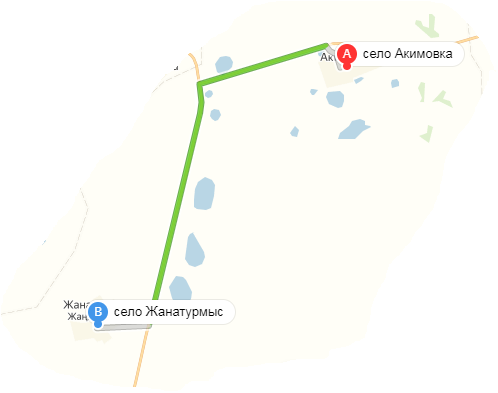 